www.czechstepbystep.czKrátké české zprávy: Sběr jahod
Před poslechem:					                                       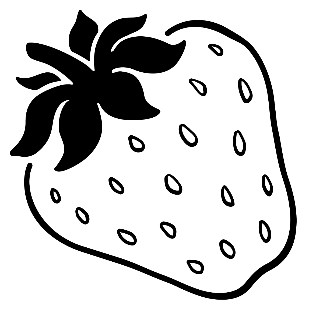 1. Povídejte si.                                                                                             1. Máte rád/a jahody?2. Jaká jídla z jahod Vám chutnají?………………………………………………………................Při poslechu:2. Označte, co je správně.1. Jahody v Česku dozrávají na začátku července / června.2. Při samosběru si lidé můžou / nemůžou jahody sami natrhat.3. Někde se samosběrem už začali od 5. 6. / 6. 5.4. Ceny jahod někde / nikde vůbec nezdražily.5. Na některých místech se cena zvedla hodně / málo.6. Z jahod můžeme připravit různá jídla / oblečení.……………………………………………………………………………………..Po poslechu:3. Doplňte slova do textu. Jedno slovo nebudete potřebovat.   ▲ loni ▲ natrhat ▲ samosběr ▲ zdražilo ▲ sociální ▲ dozrávají ▲ letosSběr jahodZačátkem června (1.) _________ jahody a startuje oblíbený (2.) _______ jahod, kdy si lidé můžou jahody za dobrou cenu sami (3.) _______ na farmách. Někde začal samosběr už 5. 6., pro jiná místa je třeba sledovat (4.) _______ sítě nebo si tam pro konkrétnější informace zavolat. Přestože se v současné době (5.) _________ snad všechno, na co si vzpomeneme, u samosběru jahod najdeme místa, kde jsou stejné ceny jako (6.) ________, nebo se zvýšily jen minimálně. Taky se už těšíte na dobroty, které si můžeme z jahod připravit?